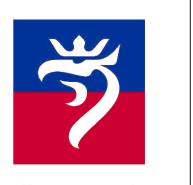 Szczecin 2019-10- Nasz znak: WGK-XIV.1431.15.2019.KSUNP: 69152/WGK/-V/19Dotyczy: Wniosku o udostępnienie informacji publicznej             W odpowiedzi na Pana wniosek o udzielenie informacji publicznej informuję, co następuje:Gmina Miasto Szczecin podzielona jest na cztery sektory. Każdy sektor posiada następujące stawki                za odbiór i zagospodarowanie odpadów tj.:Sektor I1)  668,52 złotych brutto za odbiór i zagospodarowanie 1 Mg zmieszanych niesegregowanych         odpadów komunalnych,2)  412,56 złotych brutto za odbiór 1 Mg zmieszanych niesegregowanych odpadów komunalnych                        i przekazanie ich do zagospodarowania z wyłączeniem ich zagospodarowania,3)  668,52 złotych brutto za odbiór i zagospodarowanie 1 Mg innych odpadów komunalnych       gromadzonych w sposób selektywny, w tym odpadów wielkogabarytowych,4)  669,60 złotych brutto za odbiór i zagospodarowanie 1 Mg odpadów ulegających biodegradacji,5)  668,52 złotych brutto za odbiór i zagospodarowanie 1 Mg innych odpadów nieulegających       biodegradacji.6)  906,12 złotych brutto za odbiór i zagospodarowanie 1 Mg odpadów ulegających biodegradacji z        nieruchomości zamieszkałej w zabudowie wielorodzinnej,Sektor II1)  587,40 złotych brutto za odbiór i zagospodarowanie 1 Mg zmieszanych niesegregowanych       odpadów komunalnych,2)  270,00 złotych brutto za odbiór 1 Mg zmieszanych niesegregowanych odpadów komunalnych                       i przekazanie ich do zagospodarowania z wyłączeniem ich zagospodarowania,3)  1012,12 złotych brutto za odbiór i zagospodarowanie 1 Mg odpadów komunalnych gromadzonych       w sposób selektywny, w tym odpady wielkogabarytowe,4)  1012,12 złotych brutto za odbiór i zagospodarowanie 1 Mg odpadów ulegających biodegradacji,5)  548,97 złotych brutto za odbiór i zagospodarowanie 1 Mg innych odpadów nieulegających       biodegradacji.6)  855,80 złotych brutto za odbiór i zagospodarowanie 1Mg odpadów ulegających biodegradacji                      z nieruchomości zamieszkałej w zabudowie wielorodzinnej.Sektor III1)  680,40 złotych brutto za odbiór i zagospodarowanie 1 Mg zmieszanych niesegregowanych        odpadów komunalnych,2)  423,36 złotych brutto za odbiór 1 Mg zmieszanych niesegregowanych odpadów komunalnych                        i przekazanie ich do zagospodarowania z wyłączeniem ich zagospodarowania,3)  680,40 złotych brutto za odbiór i zagospodarowanie 1 Mg odpadów komunalnych gromadzonych       w sposób selektywny, w tym odpady wielkogabarytowe,4)  648,00 złotych brutto za odbiór i zagospodarowanie 1 Mg odpadów ulegających biodegradacji.5)   879,68 złotych brutto za odbiór i zagospodarowanie 1Mg odpadów ulegających biodegradacji                      z nieruchomości zamieszkałej w zabudowie wielorodzinnej.Sektor IV1) 691,20 złotych brutto za odbiór i zagospodarowanie 1 Mg zmieszanych niesegregowanych      odpadów komunalnych,2)  356,40 złotych brutto za odbiór 1 Mg zmieszanych niesegregowanych odpadów komunalnych                       i przekazanie ich do zagospodarowania z wyłączeniem ich zagospodarowania,3)  680,40 złotych brutto za odbiór i zagospodarowanie 1 Mg odpadów komunalnych gromadzonych       w sposób selektywny, w tym odpady wielkogabarytowe,4)  1096,20 złotych brutto za odbiór i zagospodarowanie 1 Mg odpadów ulegających biodegradacji,5)  572,40 złotych brutto za odbiór i zagospodarowanie 1 Mg innych odpadów nieulegających      biodegradacji.6)  389,88 złotych brutto za odbiór 1Mg odpadów ulegających biodegradacji z nieruchomości      zamieszkałej w zabudowie wielorodzinnej,Nadmieniam, że powyższe dane zawarte są w umowach publikowane w Rejestrze umów Biuletynu Informacji Publicznej -  http://bip.um.szczecin.pl/chapter_50899.asp. Otrzymują:1.  Adresat2.  A / a - WGK